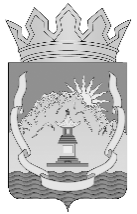                                      __________________________________________________________________СПРАВКАпо реализации ведомственного проекта Министерства образования Республики Тыва «Хуреш в детские сады»Актуальность  Национальная борьба «Хуреш» - старинный, любимый тувинцами вид спорта. Она является неразделимой частью любых семейных, народных, религиозных праздников. С давних времён борьба служила физическому воспитанию сильных мужчин и бесстрашных воинов. Об этом свидетельствуют все сокровищницы народного фольклора: сказки, эпос, песни и пословицы. Многие герои тувинских сказок являются отменными борцами или по крайней мере среди них нет человека, который бы не умел бороться. И сегодня этот вид спорта пользуется с большой популярностью среди жителей Республики. Она очень темпераментна и зрелищна, а правила очень простые и понятные для всех. Борьба «Хуреш» притягивает своих поклонников своим азартом и заряжает энергией. Поэтому на традиционных праздниках собирается почти вся Республика - от младенцев до пожилых людей. Любители и поклонники борьбы на лицо знают своих героев - борцов, слагают о них легенды.    Когда борцы- хурешисты, надев свои содак- шудак (специальная борцовская форма) под песни «Догээ- Баары» начинают исполнять танец орла «Девиг», то кажется, что земля и небо начинают содрогаться от этой мощи, и начинаешь понимать, что для тувинца, хуреш значит гораздо больше, чем просто спортивные состязания и больше, чем красивое зрелище, что это народный праздник, исполненный глубокого и обширного смысла, одно из лучших сокровищ народной культуры.   С давних времён борьба «Хуреш» стала ещё интересней, ещё зрелищной и продолжает развиваться своими новыми правилами, захватами, приёмами, принципами, направленного нам побуждение соперника. Строятся очень многие стадионы, спортивные залы, комплексы для развития борьбы «Хуреш», чтобы подростки и молодёжь без дела не слонялись вечерами по улицам. Нужно чтобы в каждой школе, каждом дворе, детском саду проводились секции по многим видам спорта, особенно по национальной борьбе «Хуреш».    В настоящее время в нашей республике подготовка борцов начинается с детского сада. Поэтому все детские сады республики работают по проекту «Хуреш в детские сады».    Цель: сохранение традиционной культуры и спорта тувинского народа.    Задачи:    - формировать у детей мотивацию к занятиям по данному национальному виду спорта:    - обучение технике исполнения «Танца орла» и техническими приёмами борьбы «Хуреш»;    - познакомить детей со знаменитыми борцами Республики Тыва;    -воспитание патриотизма и любви к традициям и обычаям народа Тувы;    -воспитание уважения к традиционным ценностям, любви к родителям, уважение к старшим, заботливое отношение к пожилым людям.Тип проекта: ведомственныйПо продолжительности: Паспорт ведомственного проекта «Хуреш в детские сады» на 2022-2025гг. утвержден приказом Министерства образования РТ № 293-д от 01.04.2022г.   По доминирующей линии в проекте: групповой, практико-ориентированный;По характеру контактов: внутрисадовский, кожуунный, республиканскийУчастники проекта:-мальчики-воспитанники старших и подготовительных групп – 4-7 лет;-воспитатели;-родители;-инструкторы по физической культуре;-музыкальный руководитель;-тренеры из спортивных школ кожууна (по согласованию)Возраст детей: 4-7лет.Этапы реализации проекта:1.Рассматривание иллюстраций и фильмов о традициях и обычаях тувинского народа, знакомство со специальной одеждой борца;2.Обучение технике исполнения «Танца орла» и использование приёмов борьбы «Хуреш»;3. Организация и участие в соревнованиях различного уровня.Условия и реализации проекта:1. спортивный зал;2. борцовские маты;3.специальная борцовская форма ( борт, идик, содак-шудак)Ожидаемые результаты:- формирование у детей первоначальных основ здорового образа жизни, потребности в активных движениях и физическом совершенстве;- участие детей на праздниках в рамках ДОУ и соревнованиях различного уровня по борьбе «Хуреш»;Примерный план работы проекта «Хуреш в детские сады» в ДОУВо всех садах Улуг-Хемского кожууна функционируют кружки (1 час в неделю) физкультурно-оздоровительной направленности по вовлечению мальчиков и развитию национальной борьбы «Хуреш». Во всех городских садах и садах «Сайзанак» с. Хайыракан и «Теремок» с. Арыг-Узю имеются инструкторы по физической культуре. В структурных подразделениях при школах штатных единиц физинструкторов не имеется. Их заменяют воспитатели, педагоги дополнительного образования и учителя физической культуры. Спортивный зал имеется только в новом детском саду «Бодаган» г. Шагонар, в остальных детских садах приспособленные помещения («Ручеек») и актовые залы. Борцовские маты имеются во всех городских садах, садах «Сайзанак» с. Хайыракан, структурных подразделениях «Салгал» с. Иштии-Хем, «Чодураа» с. Чааты.Охват в кружках по борьбе «Хуреш» в детских садах по состоянию на октябрь 2022годаВ целях реализации мероприятий данного ведомственного проекта «Хуреш в детские сады» в ДОУ кожууна согласно письму № 555 от 29.09.2022г. соревнования по «Хуреш» стали проводиться ежемесячно в ДОУ и ежеквартально - муниципальные этапы. В октябре 2022г. провели очередное кожуунное соревнование «Хуреш» среди детей старшего дошкольного возраста ДОУ кожууна в д/с «Сказка» г. Шагонар. Всего приняли участие маленьких борцов – 26 победителей внутрисадовских этапов. Большую помощь в организации и судействе соревнований оказали тренеры по борьбе «Хуреш» спортивной школы Улуг-Хемского кожууна Серээ Шолбан Михайлович, Монгуш Камгалакчы Маадырович, Сарым-оол Артыш Игоревич.По итогам проведения соревнования по вольной борьбе «Хуреш» среди 4-5 лет призовых мест удостоены:Кыргыс Сайдаш, воспитанник детского сада «Хуннээрек» с. Арыг-Бажы – I место;Монгуш Яндар, воспитанник детского сада «Сайлык» с. Арыскан - II место;Кендикпаа Найдан, воспитанник детского сада «Бодаган» г. Шагонар – III-IV место;Сурунчук Херел, воспитанник детского сада «Ручеек» г. Шагонар – III-IV место; Чооду Найыр, воспитанник детского сада «Челээш» г. Шагонар - «Чараш девиг»;Куулар Чимит, воспитанник детского сада «Сказка» г. Шагонар - «Чараш арга»;Сурунчук Херел, воспитанник детского сада «Ручеек» г. Шагонар - «Чараш содак-шудак»;Шалган Ангыр, воспитанник детского сада «Хамнаарак» с. Ийи-Тал - «Тиилелгеже чуткул»;среди 6-7 лет: Алдын-оол Сержи, воспитанник детского сада «Чодураа» с. Чааты – I место;Болат-оол Эчис, воспитанник детского сада «Хуннээрек» с. Арыг-Бажы - II место;Кара-Сал Чолдуг, воспитанник детского сада «Сайзанак» с. Хайыракан – III-IV место;Мадар-оол Сангье, воспитанник детского сада «Бодаган» г. Шагонар – III-IV место. Калбак-кыс Чолдуг, воспитанник детского сада «Сайлык» с. Арыскан;- «Чараш девиг»;Алдын-оол Сержи, воспитанник детского сада «Чодураа» с. Чааты - «Чараш арга»;Достай-оол Намзырай, воспитанник детского сада «Челээш» г. Шагонар - «Чараш содак-шудак»;Сугежик Санчы, воспитанник детского сада «Чечек» с. Торгалыг.- «Тиилелгеже чуткул».В феврале 2023г. также провели кожуунное соревнование «Хуреш» среди детей старшего дошкольного возраста ДОУ кожууна в д/с «Ручеек» г. Шагонар. Всего приняли участие маленьких борцов – 28 победителей внутрисадовских этапов.  По итогам проведения соревнования по вольной борьбе «Хуреш» среди 4-5 лет призовых мест удостоены:Кыргыс Угер, воспитанник детского сада «Челээш» – I место;Тулуш Сухбат, воспитанник детского сада «Чечек» с. Торгалыг - II место;Доктугу Ачыты, воспитанник детского сада «Сайлык» с. Арыскан – III-IV место;Болат-оол Багыр, воспитанник детского сада «Хамнаарак» с. Ийи-Тал – III-IV место; Чулдум Саян, воспитанник детского сада «Теремок» с. Арыг-Узю - «Чараш девиг»;Биче-Кут Дугар, воспитанник детского сада «Сайзанак» с. Хайыракан - «Чараш арга»;Солдуп Шойгу, воспитанник детского сада «Теремок» с. Арыг-Узю - «Чараш тыва хеп»;среди 6-7 лет: Алдын-оол Сержи, воспитанник детского сада «Чодураа» с. Чааты – I место;Болат-оол Эчис, воспитанник детского сада «Хуннээрек» с. Арыг-Бажы - II место;Биче-оол Сергек, воспитанник детского сада «Сказка» г. Шагонар – III-IV место;Кара-Сал Кежиктиг, воспитанник детского сада «Сайзанак» с. Хайыракан – III-IV место. Калбак-кыс Чолдуг, воспитанник детского сада «Сайлык» с. Арыскан;- «Тиилелгеже чуткул»;Мадар-оол Сангье, воспитанник детского сада «Бодаган» г. Шагонар - «Чараш арга»;Сурунчук Херел, воспитанник детского сада «Ручеек» г. Шагонар - «Чараш содак-шудак»;Кыргыс Сайдаш, воспитанник детского сада «Хуннээрек» с. Арыг-Бажы - «Чараш девиг».Из итогов соревнований видно, что растет мастерство мальчиков-борцов, повторяются одни и те же имена – Алдын-оол Сержи, Болат-оол Эчис, Кыргыс Сайдаш, Калбак-кыс Чолдуг, Мадар-оол Сангье, Сурунчук Херел….из которых, вероятно, в будущем выйдут именитые борцы Тувы.В рамках реализации ВП «Хуреш в детские сады» тренерами спортшколы кожууна также проводятся семинары, мастер-классы для инструкторов по физической культуре. Инструкторы детских садов по физической культуре мальчиков-призеров получают сертификаты Управления образования Улуг-Хемского кожууна о подготовке борцов на соревнования.  Методист по ДОУ Кыргыс О. М._________________Месяц                      Тема            Цель      МатериалежемесячноВнутрисадовские этапы по борьбе «Хуреш» среди мальчиков 4-7 летсохранение традиционной культуры и спорта тувинского народа, ЗОЖежеквартальноМуниципальные этапы по борьбе «Хуреш» среди мальчиков 4-7 летсохранение традиционной культуры и спорта тувинского народа, ЗОЖСентябрьЗнакомство с национальной борьбой «Хуреш».Борьба «Хуреш» одно из сокровищ народной культурыПривлечение детей к борьбеВидеоролики, фильмы, рассказы, сказки ОктябрьТанец орла «Девиг»Обучение навыкам исполнения танцаФонограмма «Догээ-Баары»НоябрьСодак-шудак-борцовская форма хурешистовОзнакомление с формойДемонстрация борцовской формыДекабрь Знакомство с знаменитыми борцами ТувыИзучение биографийПоказ видеофильмов «Хуреш» с участием борцов,фотоснимкиЯнварь ФевральМартЭлементы передвиженияЗахватыСтойки борцовПриемыВыполнение упражненийПоказ видеофильма «Хуреш»Демонстрация спортивных снаряженийПоказ видеофильмовАпрельПодготовка к соревнованию по национальной борьбе «Хуреш»Посредством тренировок готовить детей к соревнованиюБорцовская формаМайПрезентация работы кружков по борьбе «Хуреш» в ДОУВыявление лучших борцов, лучшего исполнителя танца орлаНаграждения, медали, ленты№Наименование ДОУ (населенный пункт) участвующие в проекте «Хуреш в детские сады»Спортивный  кружок по национальной борьбе «Хуреш»Спортивный  кружок по национальной борьбе «Хуреш»Спортивный  кружок по национальной борьбе «Хуреш»Спортивный  кружок по национальной борьбе «Хуреш»№Наименование ДОУ (населенный пункт) участвующие в проекте «Хуреш в детские сады»Общее количество мальчиков-дошкольников в возрасте от 4 до 7 лет по состоянию на 1 октября 2022г.Общее количество мальчиков-дошкольников в возрасте от 4 до 7 лет по состоянию на 1 октября 2022г.Общее количество мальчиков-дошкольников в возрасте от 4 до 7 лет по состоянию на 1 октября 2022г.Общее количество мальчиков-дошкольников в возрасте от 4 до 7 лет по состоянию на 1 октября 2022г.№Наименование ДОУ (населенный пункт) участвующие в проекте «Хуреш в детские сады»4 л.5 л.6 л.7 л.1«Солнышко» г. Шагонар30232312«Сказка» г. Шагонар15151503«Ручеек» г. Шагонар34334464«Челээш» г. Шагонар10232205«Бодаган» г. Шагонар20172606«Сайзанак» с. Хайыракан425507«Теремок» с. Арыг-Узю128008СП дс «Хуннээрек» с. Арыг-Бажы63409СП дс «Дамырак» с. Эйлиг-Хем131010СП дс «Сайлык» с. Арыскан743011СП дс «Салгал» с. Иштии-Хем372012СП дс «Чечек» с. Торгалыг769013СП «Чодураа» с. Чааты33501521701607ИТОГО:489489489489